 Homework Menu Due Week of 4/8You must complete each of these five questions.  Some are review some are pre-teaching.  Some are on our current topic.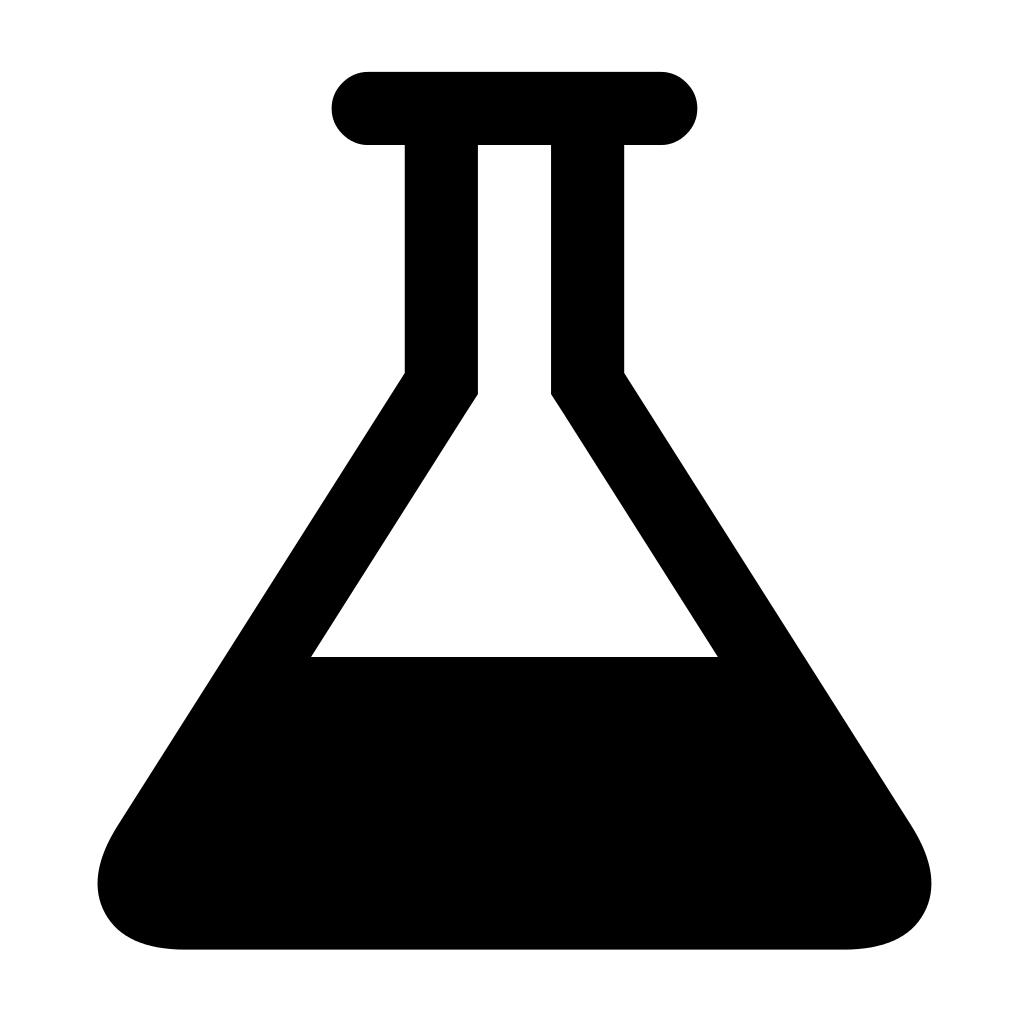 Which statement best explains how periods on the periodic table are organized?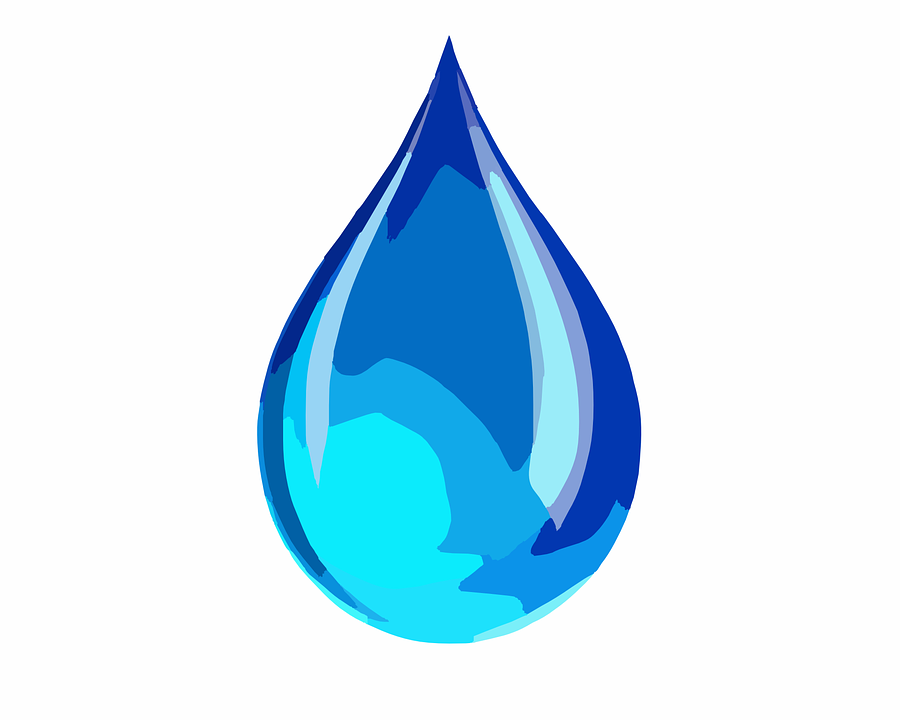 2. Why is water from an aquifer more likely to be cleaner than water from other sources? 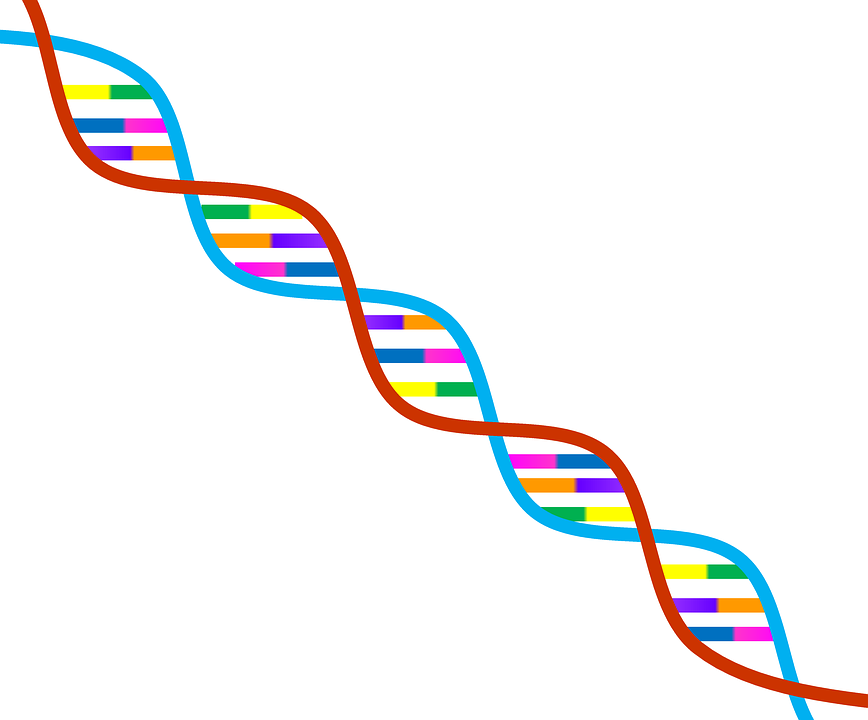 3.A. Which is a way the agricultural biotechnology industry could have a positive impact on the environment? A by producing crops that are virus resistant B by making robots to replace large farm machines C by reducing the need for countries to import food D by increasing the use of wind farms that produce electricity 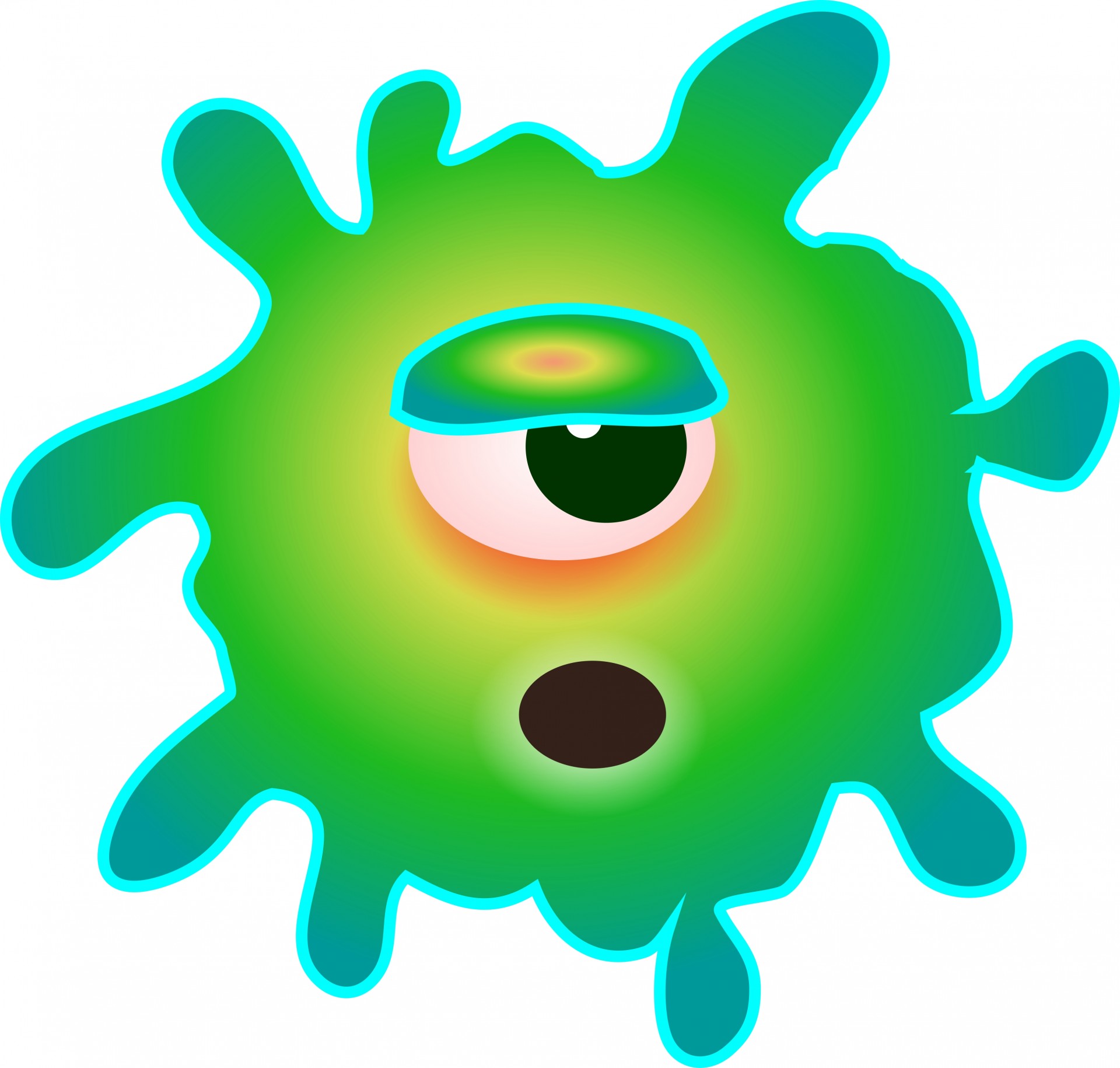 4. Why is a healthy diet important?A It maintains a constant body temperature.B It prevents damage to internal organs. C It makes oxygen for all the cells in the body. D It supplies the body’s needs for growth and energy. 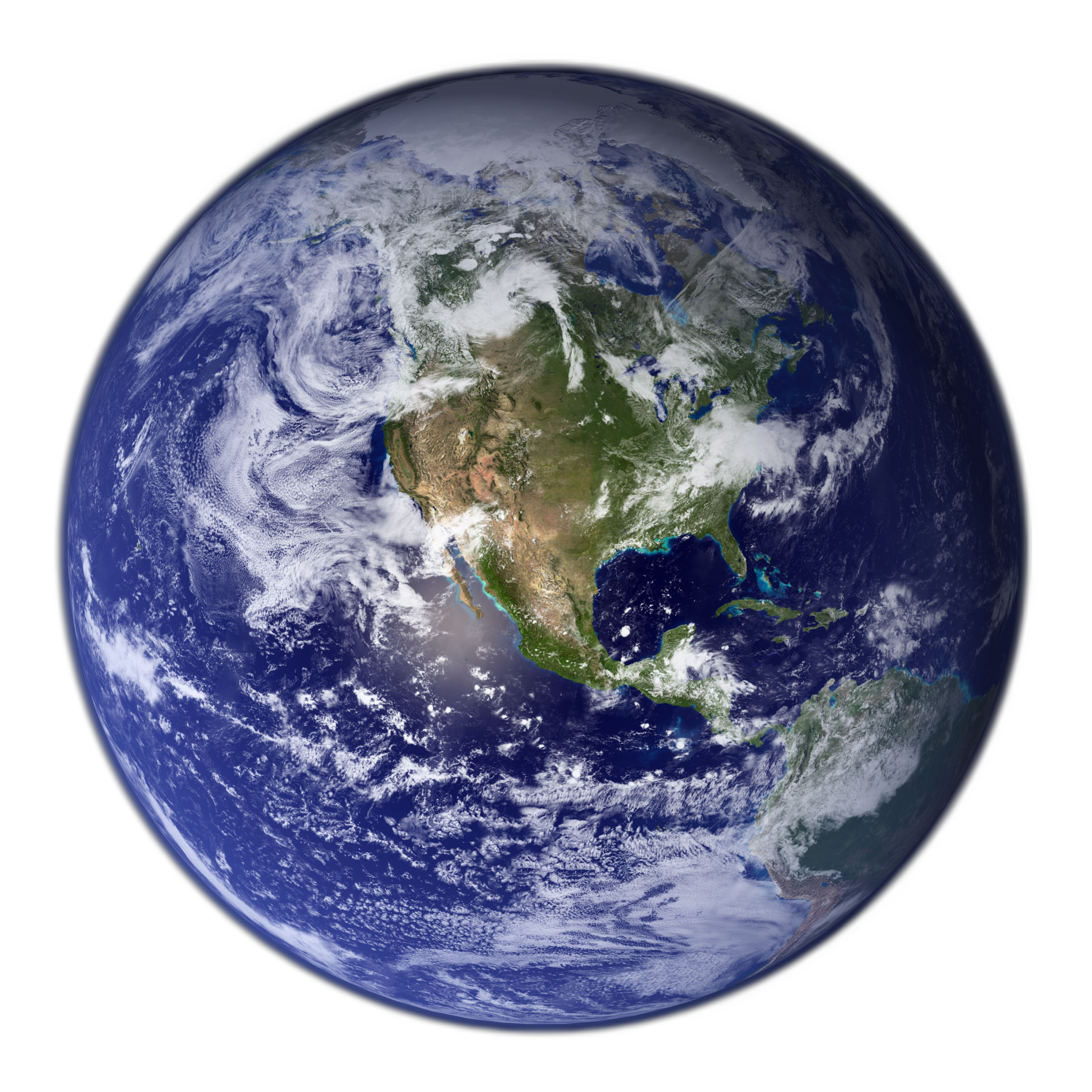 5.  What is a possible disadvantage of using flowing water to produce electricity?What are the benefits? 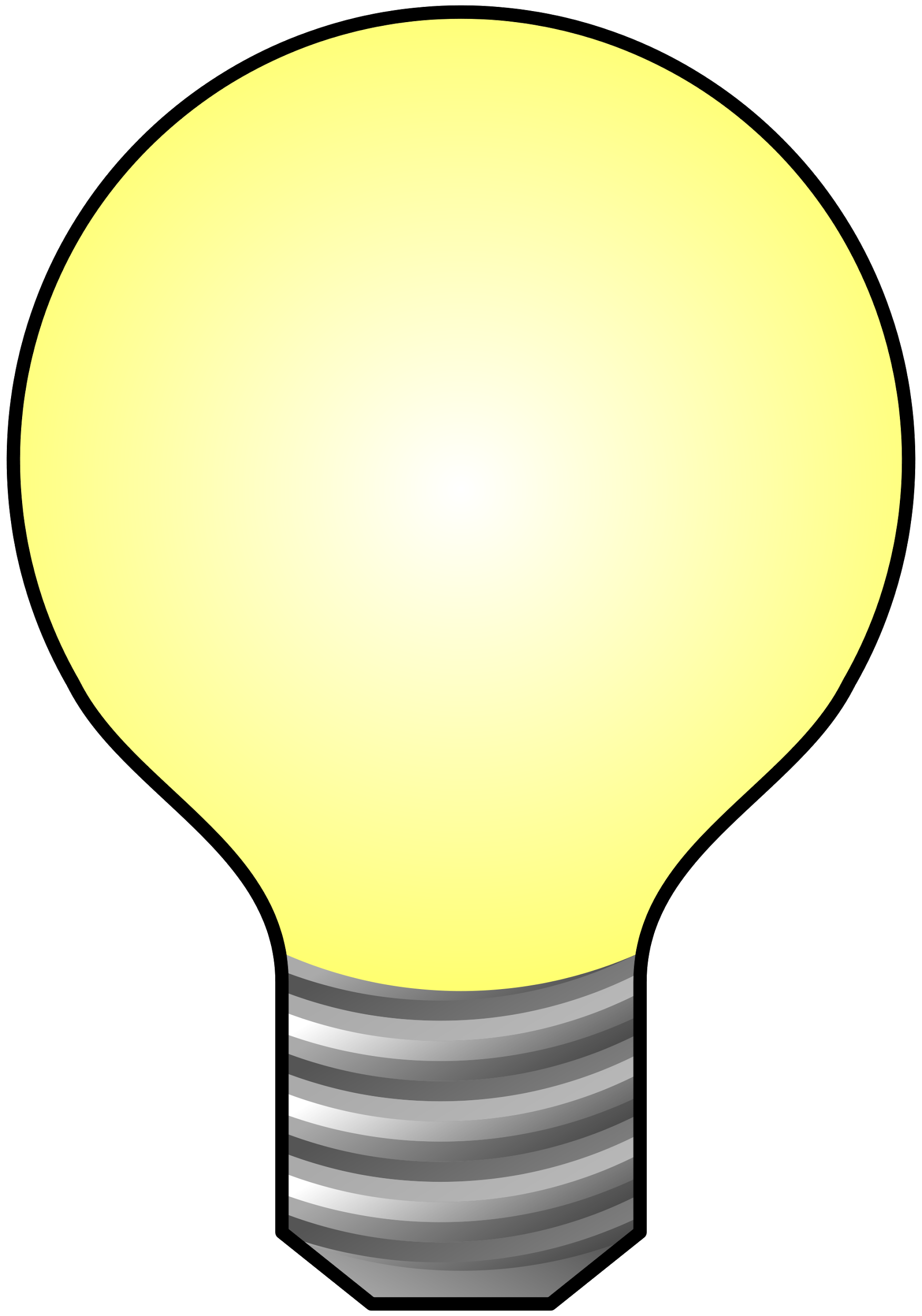 6.  What is an example of a renewable energy resource?  What does renewable mean?7.  What is an example of a nonrenewable energy source?  What is a pro and con for this type of energy?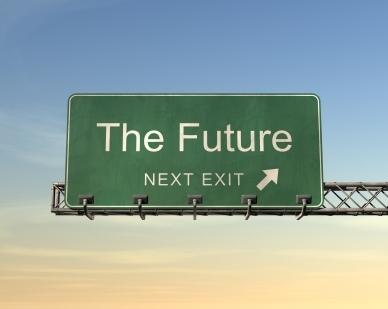 8.  What is a trilobyte?  What are they used for/what to they tell us?9  Name one example of each type of evolution: biological, geological, technological. Choose one type to explain what it means and discuss some of the major changes over time in that category.